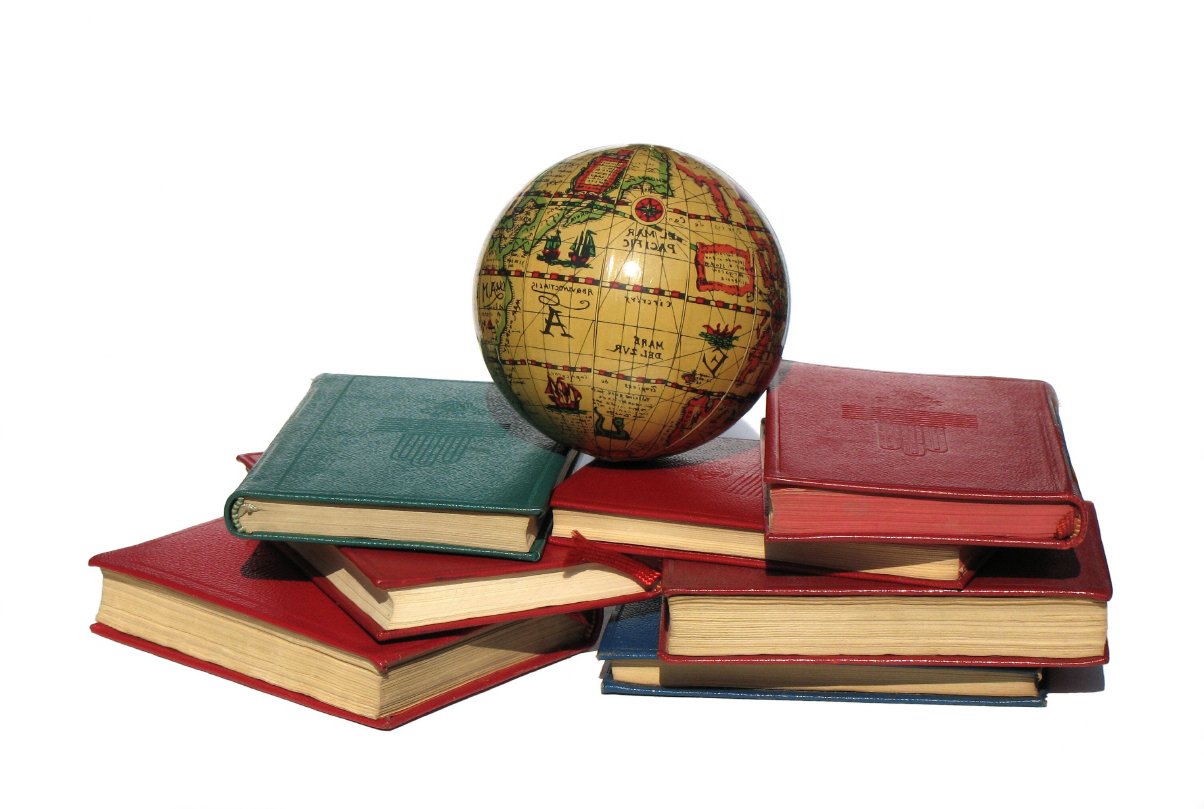 Городская августовская конференцияСекция учителей химии«Использование  результатов оценочных процедур как инструмента  для повышения качества образования и совершенствования содержания основных образовательных программ. Обновление общего образования на основе разработанных концепций учебных предметов и предметных областей, детализация требований к результатам освоения общеобразовательных программ»г. Красноярск29 августа 2017г.Место проведения: МАОУ  Лицей  № 9 «Лидер», ул. Семафорная, 247 б        (Актовый зал)Регистрация: 9.30-10.00Время проведения: 10.00 -12.45 Участники: учителя химии, в том числе руководители РМО, ОМО, ШМО.Ответственный за работу секции: Ткачёва Т.А.,  руководитель ГМО учителей химии, Еремеева А.В., методист МКУ КИМЦПлан работы секции учителей химииВремяТема выступленияОтветственный10.00-10.3010.30-10.45О результатах работы МО в прошедшем учебном году и задачах 2017-18 учебного года.  Анализ результатов итоговой аттестации выпускников 9, 11 классов ОО г. Красноярска в 2017г., проблемы, перспективы.Награждение по итогам 2016-2017 учебного года. Ткачёва Т.А., руководитель ГМО учителей  химии, Еремеева А.В., методист МКУ КИМЦ10.45-11.20О модернизации содержания и технологий преподавания предметной области «Естественнонаучные предметы. Химия»Солянкина Н.Л., к.п.н., доцент кафедры  дисциплин естественно-научного цикла и методик их преподавания КГАУ ДПО «Красноярский краевой институт повышения квалификации и профессиональной переподготовки работников образования»;11.20-11.5011.50-12.2012.20-12.30Презентация педагогического опыта: 1. «Оценка образовательных результатов СОО по химии: анализ, проблемы, примеры»; 2. «Рабочая программа как средство организации образовательного пространства в рамках реализации ФГОС ООО».Установка на создание творческих групп: решение задач повышенной сложности, разработка материалов ВПР и ЕГЭ, интеллектуальные игры. Молчанова Е.Р., МБОУ СШ № 144Ткачёва Т.А., руководитель ГМО учителей  химии;12.30-12.45Подведение итогов работы секции с руководителями РМО учителей химииТкачёва Т.А., руководитель ГМО учителей  химии,Еремеева А.В., методист КИМЦ